8.ročník – 12.4. – 16.4.Vypracuj a přepiš, nebo vlep do sešitu: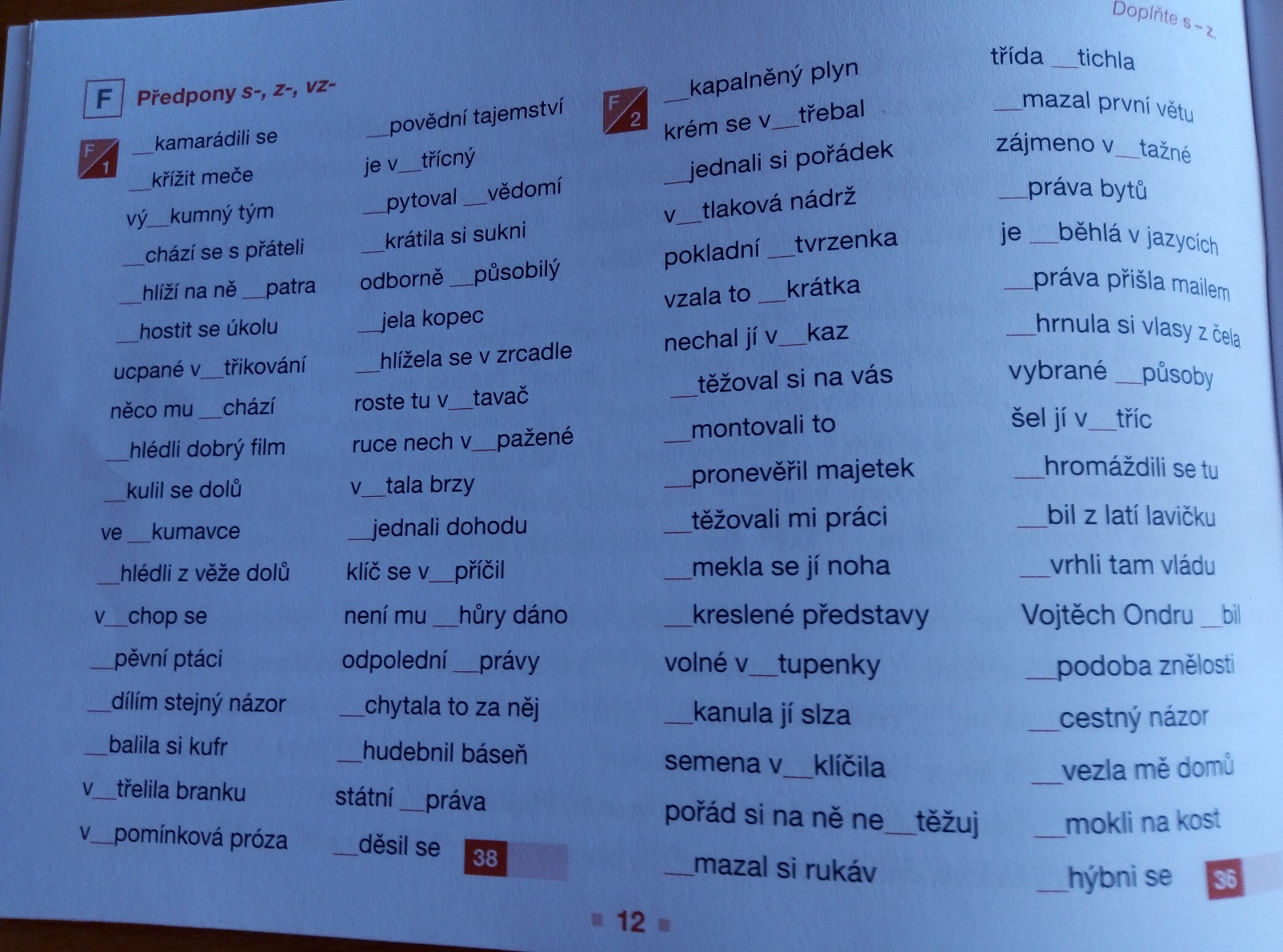 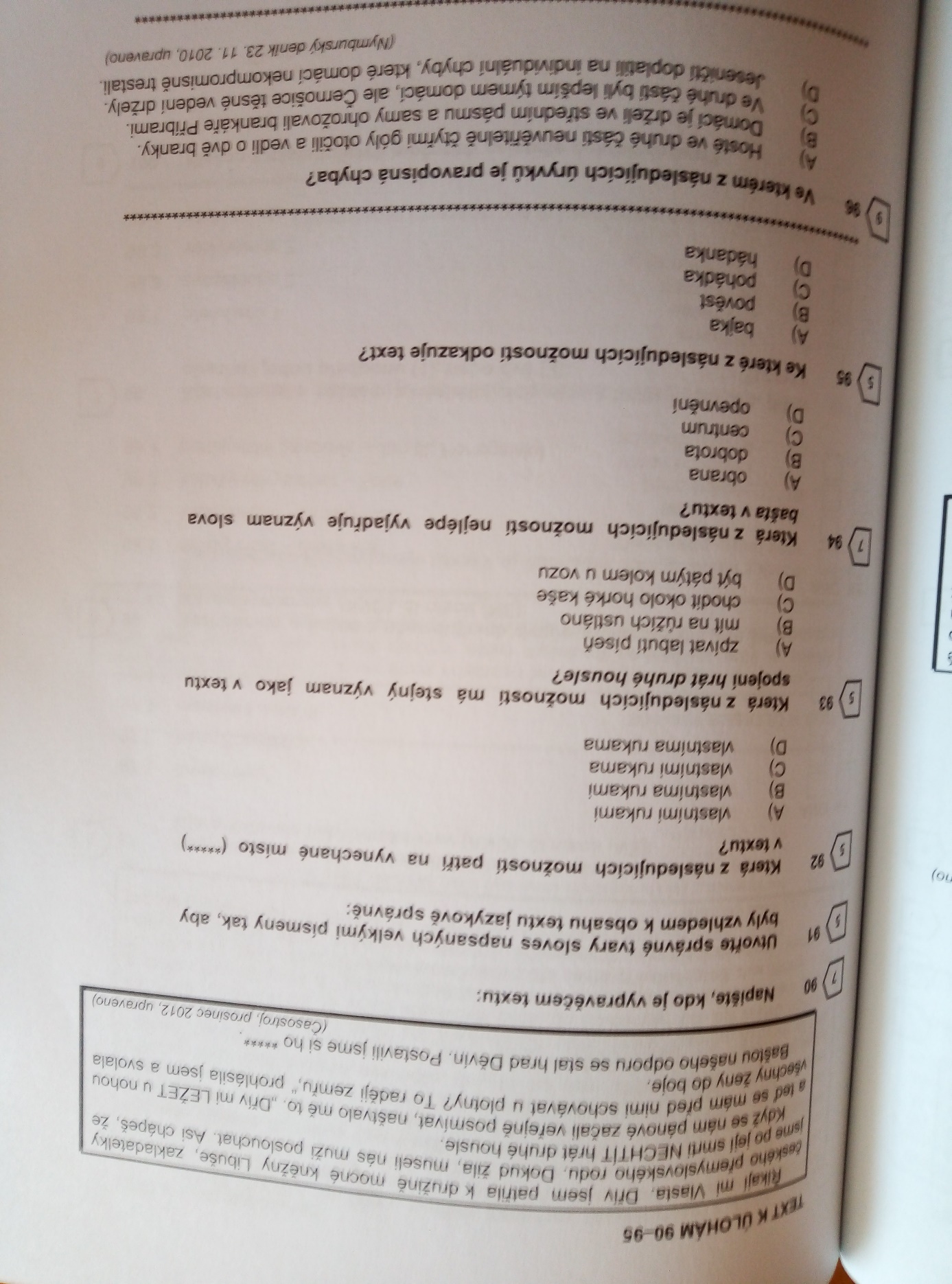 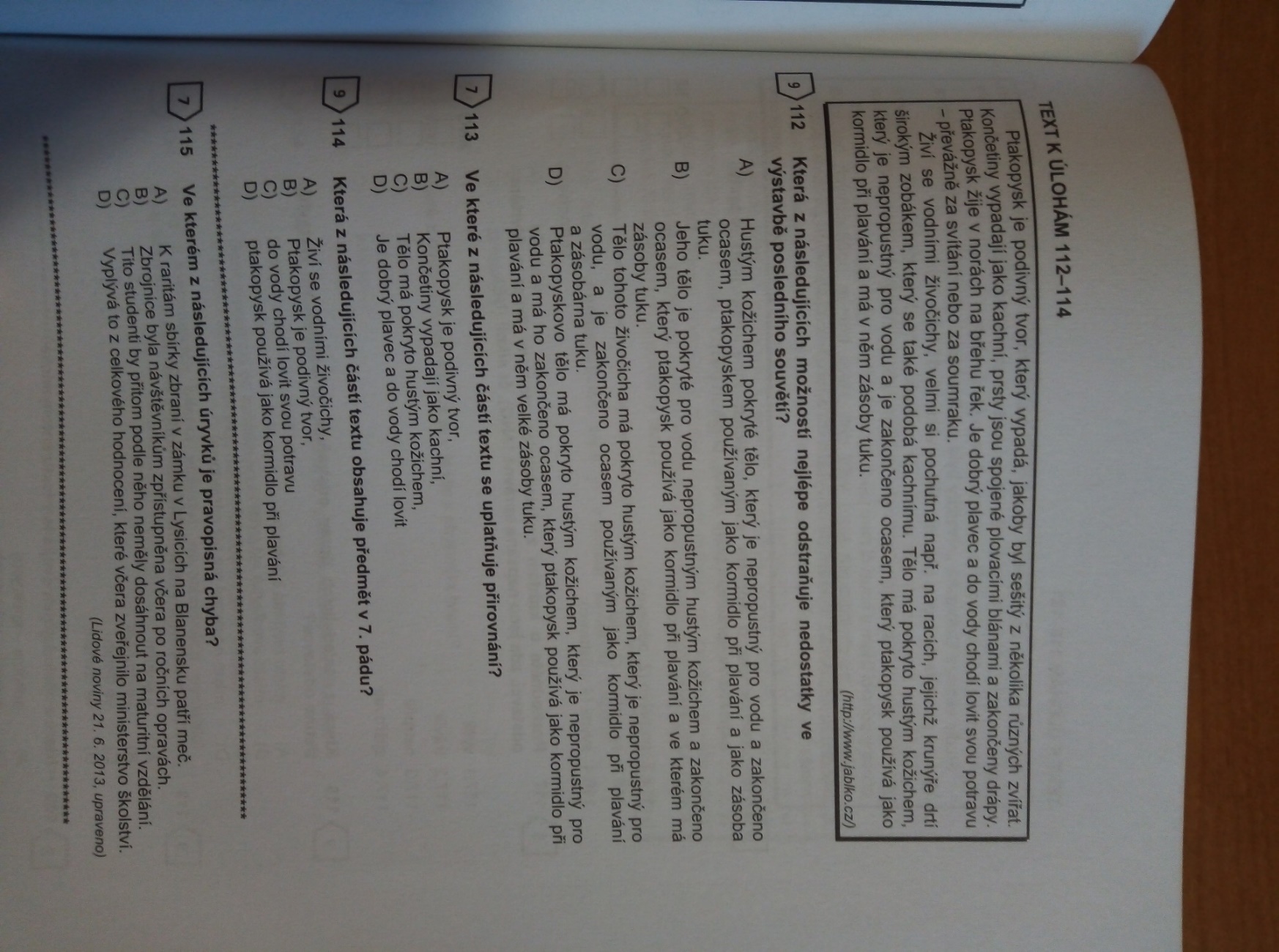 